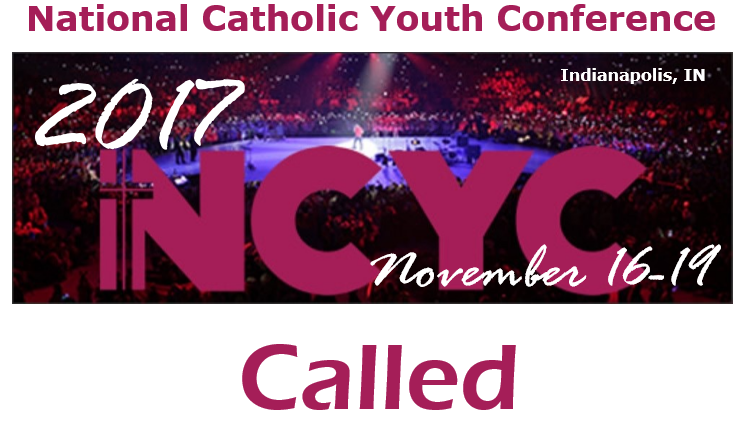 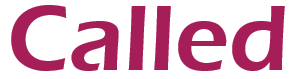 Schedule includes keynote addresses, concurrent and workshop sessions addressing a wide variety of topics as well as opportunities for liturgy, reconciliation, prayer and worship, recreation and special activities such as concerts, exhibits, and the interactive thematic park. For H.S. students (2017-18). Cost estimate: $550-$600. Fundraising & financial assistance available.Participant Pre- Registration FormName (First, MI, Last):_______________________________	 Birthdate: _______________Sex:  M / F    			   T-Shirt Size (Adult Men’s Sizes) S  M  L  XL  XXL  XXXLAddress: ________________________  City/ST/ZIP: ________________________________Parish Name: Immaculate Conception/St. Patrick 	Parish City: New RichmondParish Group Leader: Kendra Mitchell  (715-246-4652 x247, kendra.mitchell@frontier.com)Mother/Guardian: ______________________	Father/Guardian: ____________________Mother’s Cell Phone: ___________________	Father’s Cell Phone: _________________Home Phone: __________________________    Email: _____________________________Emergency Contact: _____________________   Relationship: _______________________ EC’s Home Phone: _____________________	   EC’s Cell Phone: _____________________Due with Initial Down Payment of $175 to Parish by February 22nd, 2017.Please make checks payable to: Immaculate Conception (with NCYC in memo)